SSCI 596, Spatial Sciences Internship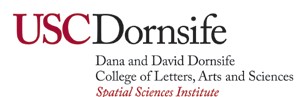 Syllabus Units: 1, 2, 3, or 4 (Maximum of 4)Term — Day — Time:	Fall 2022 —TBD —TBDLocation: Off-campusInstructor: Darren Ruddell, Ph.D., GISPOffice: AHF B57FOffice Hours: Mondays 1:30-2:30pm, Tuesdays 11am-12pm, and by appointment via email.Contact Info: druddell@usc.edu, 213-740-0521Library Help: Andy RutkowskiOffice: LIPA B40-AOffice Hours: Thursdays 10am-12pm or by appointment via email.Contact Info: arutkows@usc.eduIT Help: Dornsife Technology ServicesOffice: SHS 260Contact Info: spatial_support@usc.edu, 213-740-2775Course DescriptionThe purpose of a Spatial Sciences Internship is for a student to gain part- or full-time practical work experience to apply and further his or her understanding of the principles presented in his or her degree program. The internship must be located at an off-campus facility. Each student is individually supervised by a faculty member.No more than 4 units of SSCI 596 are allowed for credit towards a single degree. The number of enrolled units in a specific semester should reflect the amount of time spent on the internship per week. Students must confirm their work schedule with the supervising faculty member to ensure compliance with University requirements.During the semester, the student will remain in contact with the professor who has agreed to supervise him or her and will report regularly as agreed upon between the student and the professor.By the end of the semester, the student will produce a report of his or her work activity, problems Investigated or work product undertaken, significant results, and any follow-up projects in which the student may have engaged. If a different format is used other than a report, that format must meet the same intellectual standard as that described here. In this case, the faculty supervisor will document the definition of an alternative deliverable of intellectual merit equivalent to a report.The student will write a letter of appreciation to the non-profit organization, private company, or public agency for the opportunity to intern.In the course of the internship, the student must not violate the company’s policies on intellectual property and/or confidentiality and must abide by all other relevant company policies.Learning ObjectivesUpon completion of this course, the student should be able to:Articulate an awareness of the company’s role in the relevant industry.Describe a scope of work and how the student delivered work product(s) in fulfillment of that scope of work.Demonstrate application of principles and concepts learned in the academic program to real- world contexts.Produce documentation as to the benefits of the internship experience.Requirements for EnrollmentTo enroll, students must be in good academic standing (cumulative and degree GPA of at least 3.00). On a case-by-case basis, students with a cumulative or major GPA below 3.00 may be permitted to take this course. The student must provide the faculty supervisor with a verifiable internship offer letter from a non-profit organization, private company, or public agency.Prerequisite(s): NoneCo-Requisite (s): NoneConcurrent Enrollment: NoneRecommended Preparation: NoneClass ConductHarassment, sexual misconduct, interpersonal violence, and stalking are not tolerated by the university. All faculty and most staff are considered Responsible Employees by the university and must forward all information they receive about these types of situations to the Title IX Coordinator. The Title IX Coordinator is responsible for assisting students with supportive accommodations, including academic accommodations, as well as investigating these incidents if the reporting student wants an investigation.  The Title IX office is also responsible for coordinating supportive measures for transgender and nonbinary students such as faculty notifications, and more.  If you need supportive accommodations you may contact the Title IX Coordinator directly (titleix@usc.edu or 213-821-8298) without sharing any personal information with me. If you would like to speak with a confidential counselor, Relationship and Sexual Violence Prevention Services (RSVP) provides 24/7 confidential support for students (213-740-9355 (WELL); press 0 after hours).Required Readings and Supplementary MaterialsNone required. Readings and materials may be recommended by the faculty supervisor.Description and Assessment of AssignmentsThe student and supervising professor must agree upon the format, schedule, and content for the bi- weekly reports and the final paper/report, as outlined in the internship form.By the Drop/Add deadline of the relevant semester, the student must obtain the signature of the supervising professor and internship company representative on the internship form indicating approval of the proposed internship.The student is expected to fulfill the terms of the internship at the location of the non-profit organization, private company, or public agency.At the conclusion of the internship, the student is expected to write a letter of thanks to the relevant appropriate company representative(s) to express appreciation for the opportunity to intern. The student must provide a copy of this thank-you letter to the supervising professor to complete one of the designated assignments.Final ReportThe format and requirements of the final report will be determined by the supervising professor, as agreed to by the student.The recommended minimum length of the report is six pages single-spaced, exclusive of a cover sheet, table of contents, charts, figures, or tables.The final report is due by the date listed on the Blackboard course site, or unless otherwise noted by the supervising professor.The report must be the student’s authorship, without merely replicating the organization’s materials. If materials from the organization are relevant, those materials must be properly cited and can be included as appendices.Avoid agency, company, non-profit, and/or industry jargon; the report should be comprehensible to someone not familiar with the non-profit organization, private company, or public agency at which you are interning. Define any acronyms.The final report should follow the outline specified below: Introduction to the project:Describe the organization of the internship, e.g., its mission, constituencies, and role in its industry or sectorIdentify the division or part of the organization with which the internship was conductedDescription of the project:What were the internship project goals? What were the specific activities that the intern undertook and specifically accomplished?What problems or challenges were encountered in this internship and how did the intern address or resolve them? Issues or challenges could include technical problems or relationships with co-workers.Describe the internship project results.Describe the importance of the internship work to the non-profit organization, private company, or public agency – how did the internship work help the organization conduct its business?Value of internship:What was learned in this internship, focusing especially on what was new or provided exposure beyond what has been covered in a USC course?How did this internship add value to your degree experience?How do you anticipate translating the experiences from this internship into your career trajectory?Grading BreakdownThis course is graded credit/no credit (CR/NC). Students must earn a minimum of 83 points (the equivalent of a B in a graduate course) in order to receive a grade of credit (CR). Failure to meet the criteria in this syllabus is grounds for receiving a grade of no credit (NC).Tentative Course Schedule: A Weekly BreakdownStatement on Academic Conduct and Support SystemsAcademic ConductPlagiarism – presenting someone else’s ideas as your own, either verbatim or recast in your own words – is a serious academic offense with serious consequences. Please familiarize yourself with the discussion of plagiarism in SCampus in Part B, Section 11, “Behavior Violating University Standards” https://policy.usc.edu/files/2020/07/SCampus-Part-B-1.pdf. Other forms of academic dishonesty are equally unacceptable.  See additional information in SCampus and university policies on scientific misconduct, http://policy.usc.edu/scientific-misconduct.Support SystemsStudent Counseling Services (SCS) – (213) 740-7711 – 24/7 on callengemannshc.usc.edu/counselingFree and confidential mental health treatment for students, including short-term psychotherapy, group counseling, stress fitness workshops, and crisis intervention. National Suicide Prevention Lifeline – 1 (800) 273-8255 – 24/7 on callwww.suicidepreventionlifeline.orgProvides free and confidential emotional support to people in suicidal crisis or emotional distress 24 hours a day, 7 days a week. Relationship and Sexual Violence Prevention Services (RSVP) – (213) 740-4900 – 24/7 on callengemannshc.usc.edu/rsvpFree and confidential therapy services, workshops, and training for situations related to gender-based harm. Office of Equity and Diversity (OED)/Title IX Compliance – (213) 740-5086equity.usc.edu, titleix.usc.eduInformation about how to get help or help a survivor of harassment or discrimination, rights of protected classes, reporting options, and additional resources for students, faculty, staff, visitors, and applicants. The university prohibits discrimination or harassment based on the following protected characteristics: race, color, national origin, ancestry, religion, sex, gender, gender identity, gender expression, sexual orientation, age, physical disability, medical condition, mental disability, marital status, pregnancy, veteran status, genetic information, and any other characteristic which may be specified in applicable laws and governmental regulations.Bias Assessment Response and Support – (213) 740-2421 studentaffairs.usc.edu/bias-assessment-response-supportAvenue to report incidents of bias, hate crimes, and microaggressions for appropriate investigation and response.The Office of Disability Services and Programs – (213) 740-0776dsp.usc.eduSupport and accommodations for students with disabilities. Services include assistance in providing readers/notetakers/interpreters, special accommodations for test taking needs, assistance with architectural barriers, assistive technology, and support for individual needs. USC Campus Support and Intervention – (213) 821-4710campussupport.usc.eduAssists students and families in resolving complex personal, financial, and academic issues adversely affecting their success as a student. Diversity at USC – (213) 740-2101diversity.usc.eduInformation on events, programs and training, the Provost’s Diversity and Inclusion Council, Diversity Liaisons for each academic school, chronology, participation, and various resources for students. USC Emergency - UPC: (213) 740-4321, HSC: (323) 442-1000 – 24/7 on calldps.usc.edu, emergency.usc.eduProvides safety and other updates, including ways in which instruction will be continued if an officially declared emergency makes travel to campus infeasible. USC Department of Public Safety – - UPC: (213) 740-6000, HSC: (323) 442-120 – 24/7 on calldps.usc.eduNon-emergency assistance or information.Resources for Online Students The Course Blackboard page and the GIST Community Blackboard page have many resources available for distance students enrolled in our graduate programs. In addition, all registered students can access electronic library resources through the link https://libraries.usc.edu/. Also, the USC Libraries have many important resources available for distance students through the link: https://libraries.usc.edu/faculty-students/distance-learners. These include instructional videos, remote access to university resources, and other key contact information for distance students. AssignmentsNo.PointsInternship contract110Bi-weekly status reports via email, virtual meeting, or personal meeting with faculty supervisor (a minimum of 5 over course of the semester)630Final report150Thank you letter110TOTAL8100Topics/Daily ActivitiesDeliverables/Due DatesWeek 1Defined by internship formCompleted internship contractWeek 2Defined by internship formNo deliverablesWeek 3Defined by internship formBi-weekly report 1Week 4Defined by internship form No deliverablesWeek 5Defined by internship formBi-weekly report 2Week 6Defined by internship formNo deliverablesWeek 7Defined by internship formBi-weekly report 3Week 8Defined by internship formNo deliverablesWeek 9Defined by internship formBi-weekly report 4Week 10Defined by internship formNo deliverablesWeek 11Defined by internship formBi-weekly report 5Week 12Defined by internship formNo deliverablesWeek 13Defined by internship formBi-weekly report 6Week 14Defined by internship formNo deliverablesWeek 15Defined by internship formFinal report and thank you letter